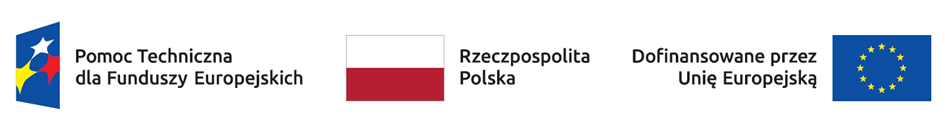 Uchwała nr 6Komitetu Monitorującego program Pomoc Techniczna dla Funduszy Europejskich 2021-2027 (PT FE) z 8 kwietnia 2024 roku w sprawie przyjęcia projektu: „Fundusze europejskie na rozwój firm w perspektywie finansowej 2021-2027”, który będzie realizowany przez wnioskodawców tj. Konfederację Lewiatan i Związek Pracodawców Business Centre Club.Szacowana kwota wydatków w projekcie ogółem: 2 mln zł ze środków programu Pomoc Techniczna dla Funduszy Europejskich 2021-2027 w ramach dotacji celowejPrzewidywany okres realizacji projektu: kwiecień 2024 r. – grudzień 2025 r.Komitet Monitorujący program Pomoc Techniczna dla Funduszy Europejskich 2021-2027 uchwala, co następuje:§ 1.Przyjmuje się do realizacji projekt pn.: „Fundusze europejskie na rozwój firm w perspektywie finansowej 2021-2027”, wybierany w sposób niekonkurencyjny. § 2.Uchwała wchodzi w życie z dniem podjęcia.Przewodniczący
Komitetu Monitorującego 
program Pomoc Techniczna dla Funduszy Europejskich 2021-2027